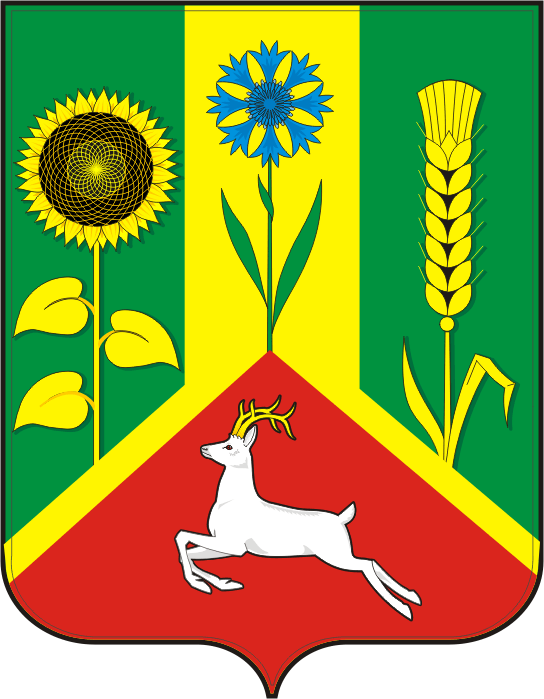 СОВЕТ ДЕПУТАТОВ муниципального образования Васильевский СЕЛЬСОВЕТ САРАКТАШСКОГО РАЙОНА оренбургской областичетвёртый созывР Е Ш Е Н И Епервого организационного заседания Совета депутатовВасильевского сельсовета Саракташского района четвёртого созыва24 сентября 2020 года                       с. Васильевка                                      № 1	В соответствии со статьей 23 Устава муниципального образования  Васильевский  сельсовет Саракташского района,	Совет депутатов сельсоветаР Е Ш И Л :           1. Избрать заместителем председателя Совета депутатов муниципального образования Васильевский  сельсовет Саракташского района Оренбургской области четвёртого созыва на срок полномочий Совета депутатов сельсовета    Коновалову Наталью Алексеевну.2. Настоящее решение вступает в силу со дня его подписания.3. Контроль за исполнением решения оставляю за собой.Председатель Совета депутатов-Глава муниципального образования                                         А.Н. Серединов                                                                           Об избрании заместителя председателя Совета депутатов муниципального образования Васильевский  сельсовет Саракташского района Оренбургской области четвёртого созываРазослано: администрации сельсовета, организационному отделу администрации района, официальный сайт администрации сельсовета, прокуратуре района